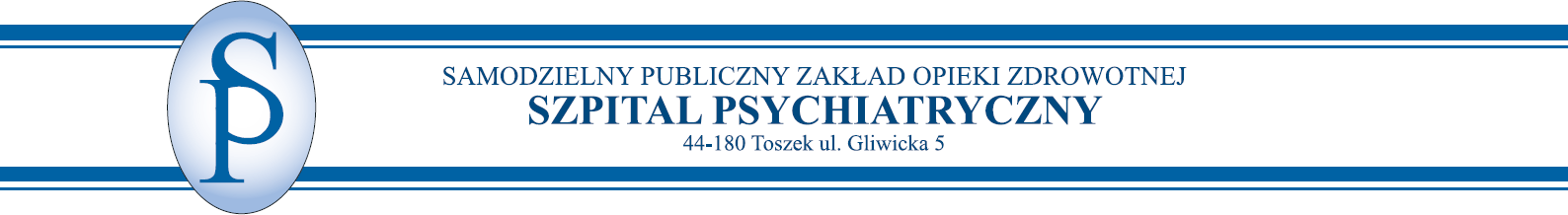 I ŚLĄSKA KONFERENCJA PSYCHIATRII I PSYCHOLOGII KLINICZNEJ  „Wieloaspektowe oddziaływania opieki medycznej w obszarze lecznictwa szpitalnego i pozaszpitalnego”Serdecznie zapraszamy zainteresowanych problematyką: psychologów, lekarzy psychiatrów, pracowników szpitali, studentów, doktorantów oraz pracowników naukowych do udziału w organizowanej przez Szpital Psychiatryczny w Toszku konferencji. Pomysł zorganizowania konferencji w naszej placówce powstał z potrzeby docenienia pracowników wykonujących świadczenia w zakresie ochrony zdrowia psychicznego pacjentów z naszego regionu. Schorzenia psychiczne stanowią jedno z najczęstszych zaburzeń dotykających mieszkańców z województwa śląskiego. Nierzadko są powodem hospitalizacji psychiatrycznych, a także wymagają pomocy w trybie ambulatoryjnym. Niestety obraz psychiatrii, a w szczególności szpitali psychiatrycznych lansowany m.in. w mediach jest krzywdzący i  stereotypowy, podczas gdy zatrudnieni w szpitalach specjaliści sprawują wieloaspektową opiekę nad pacjentem, nieustannie podnoszą swoje kwalifikacje, proponując bogatą ofertę w zakresie diagnostyki oraz psychoterapii. 	Żywimy nadzieję, że organizowane wydarzenie stanie się polem do dyskusji, wymiany informacji i dobrych praktyk w zakresie psychiatrycznej opieki medycznej (w warunkach  szpitalnych i pozaszpitalnych) – zachęcamy pracowników Państwa placówki do zgłaszania się w charakterze prelegenta lub uczestnika biernegoPodczas konferencji planujemy wystąpienia z zakresu psychologii i psychiatrii klinicznej, podczas których praktycy i specjaliści w swojej dziedzinie przedstawią Państwu aktualną wiedzę kliniczną. Praktyczne umiejętności zdobędą Państwo podczas proponowanych w ramach konferencji dyskusji i warsztatów. Komitet Organizacyjny Konferencji:lek. med. Joanna Wenzeldr Anna Guzymgr Agata Młynarczyk-Burek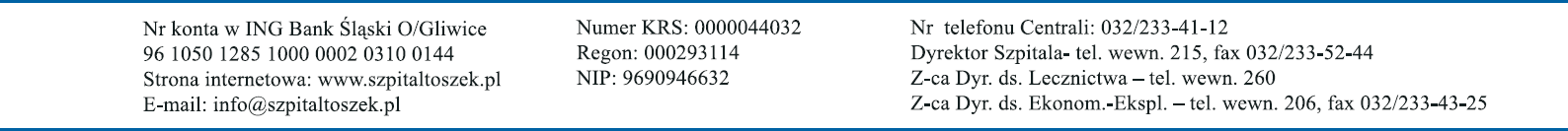 WAŻNE INFORMACJE: Kontakt: konferencja.toszek@gmail.comMiejsce konferencji: Szpital Psychiatryczny w Toszku, ul. Gliwicka 5, ToszekTermin konferencji: 5 grudnia 2017 Termin zgłoszeń czynnych: 30.09.2017 (formularz  rejestracyjny dostępny TUTAJ): https://docs.google.com/spreadsheets/d/1YeV62FSedJWj-TZ5YFndzeey0zuu8cqnwoABumMkrnk/edit?usp=sharingOprócz zarejestrowania  się  prosimy o przesłanie  na adres konferencji: konferencja.toszek@gmail.com tytułu wystąpienia  wraz z abstraktem. Termin zgłoszeń biernych:  30.11.2017 (formularz  rejestracyjny dostępny TUTAJ):  https://docs.google.com/spreadsheets/d/1wer269vaWSM-GawYX7xZRYV2e9lkk3L86p1pDWWG7y8/edit?usp=sharingLiczba miejsc w sali  wykładowej jest ograniczona.Zachęcamy do rejestracji swojego udziału w wydarzeniu.  Ostateczne potwierdzenie  udziału w konferencji następuje po zaksięgowaniu  środków na koncie bankowym Organizatora.  Na wpłatę czekamy do 10 dni.  Akceptacja zgłoszeń i informacja o przyjęciu/odrzuceniu wystąpienia: 14.10.2017Wysokość opłaty (udział bierny): 50zł Termin wnoszenia opłaty konferencyjnej: 31.10.2017 (opłata po tym terminie  80zł)Możliwa forma wystąpienia: referat (czas wystąpienia  20 minut, w tym 5 minut na pytania i dyskusje).Opłata upoważnia do udziału w wykładach plenarnych, sesjach panelowych, wybranym warsztacie oraz przerwie kawowej. Konferencja planowana jest w godzinach od 9.00 do 17.00.Dane do wpłat:ING Bank Śląski o/Gliwice96105012851000000203100144DOPISEK: Imię i Nazwisko uczestnika_ konferencjaFaktury wystawiane będą na dane osób wpłacających. 